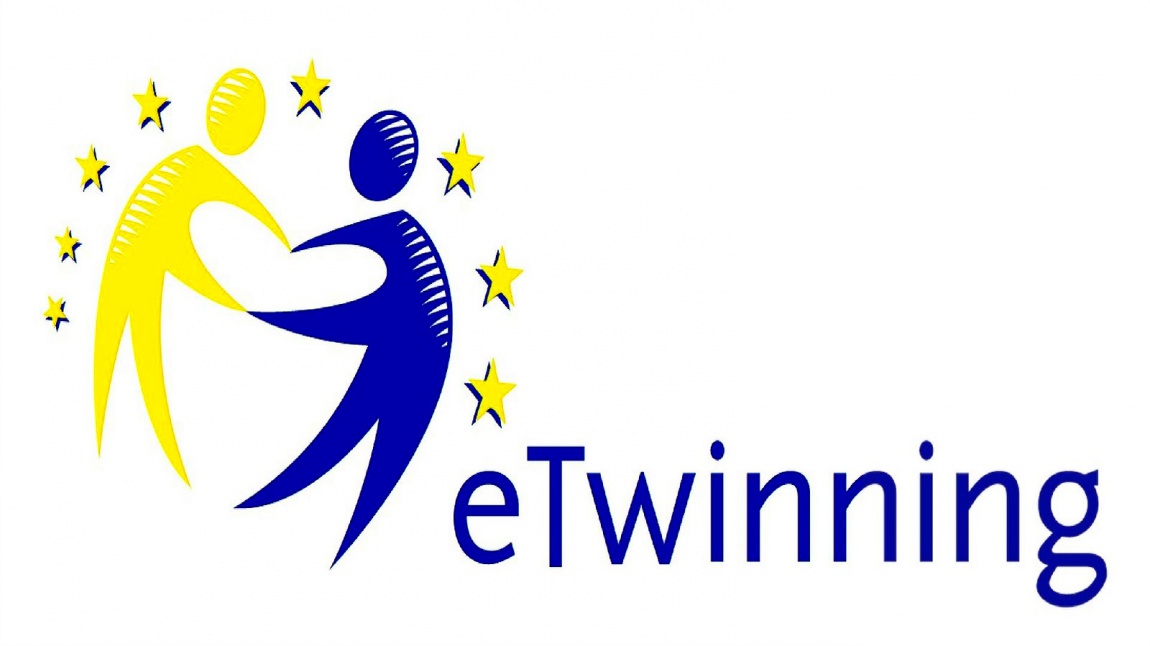 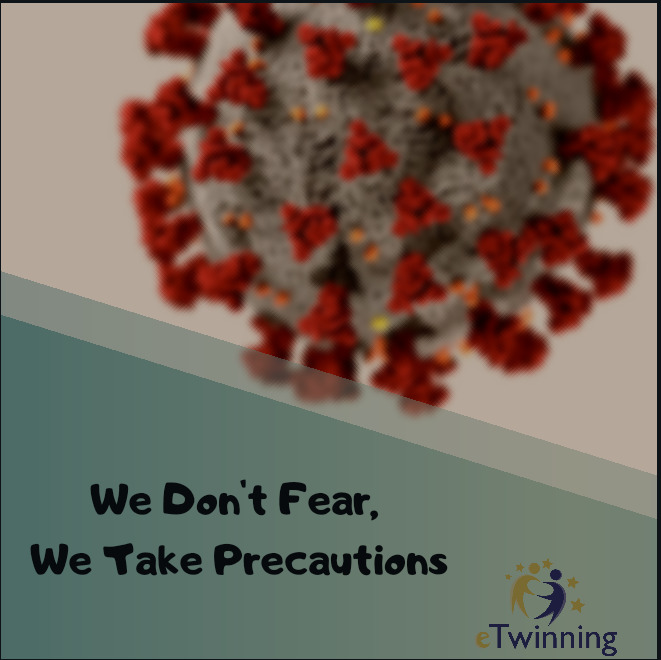 WE DON’T FEAR, WE TAKE PRECAUTIONSProjemizin başlığı "Korkmuyoruz, Önlem Alıyoruz." Projemizin amacı, pandemi döneminde uygulanan sağlık kurallarını benimseyerek içselleştirmek ve yaygınlaştırmak.Projeye katılan öğrencilerimiz farkındalık oluşturarak kendilerini geliştirmenin yanı sıra web 2 araçlarını kullanmayı öğrenerek  eğitimde teknoloji kullanımının da önemini kavrayacaklar. Projemize katılan okulumuz öğrencilerine ilgilerinden ve desteklerinden dolayı çok teşekkür ederiz. Öğrenci Logo Çalışmalarımız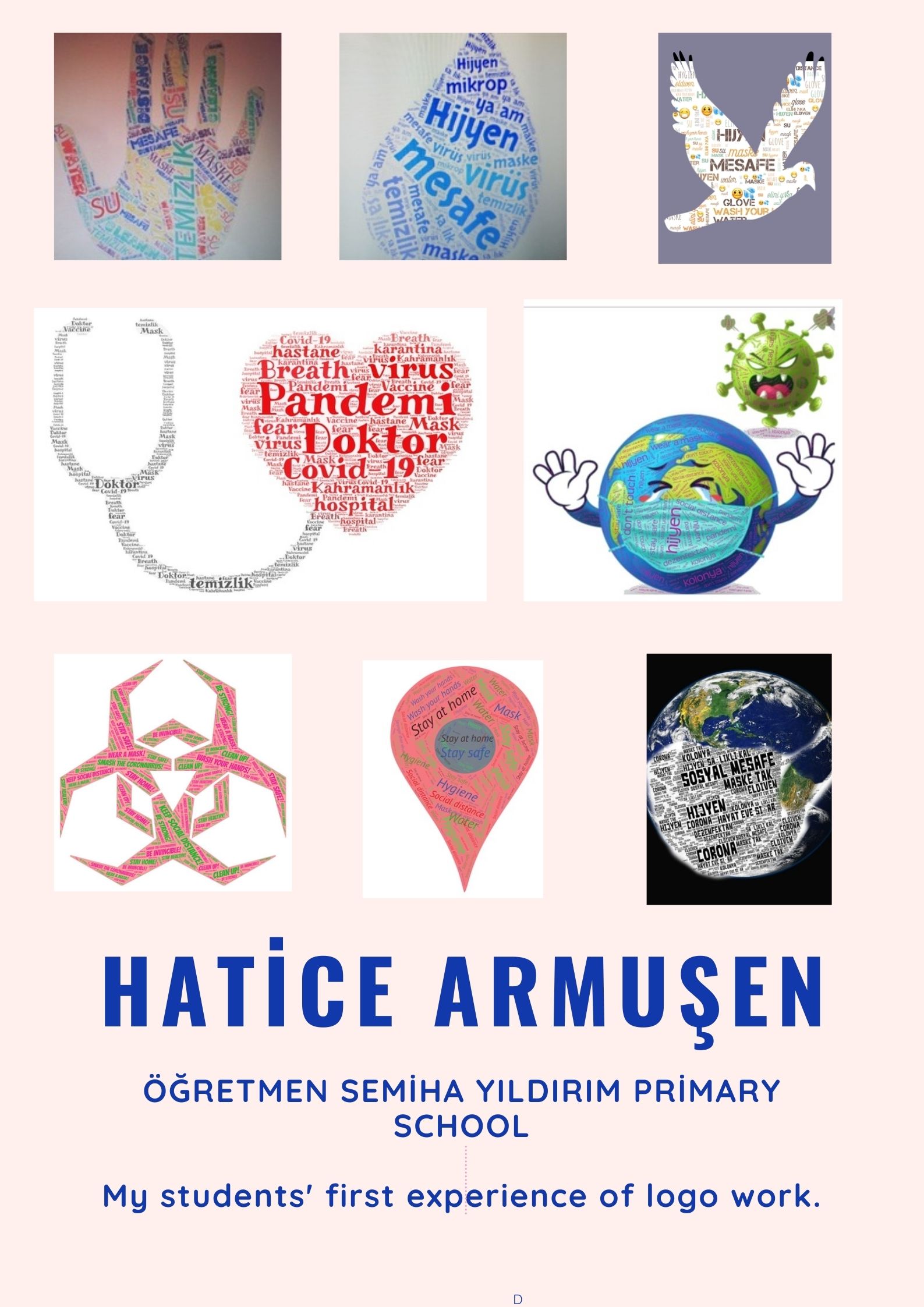 Öğrenci Poster Çalışmalarımız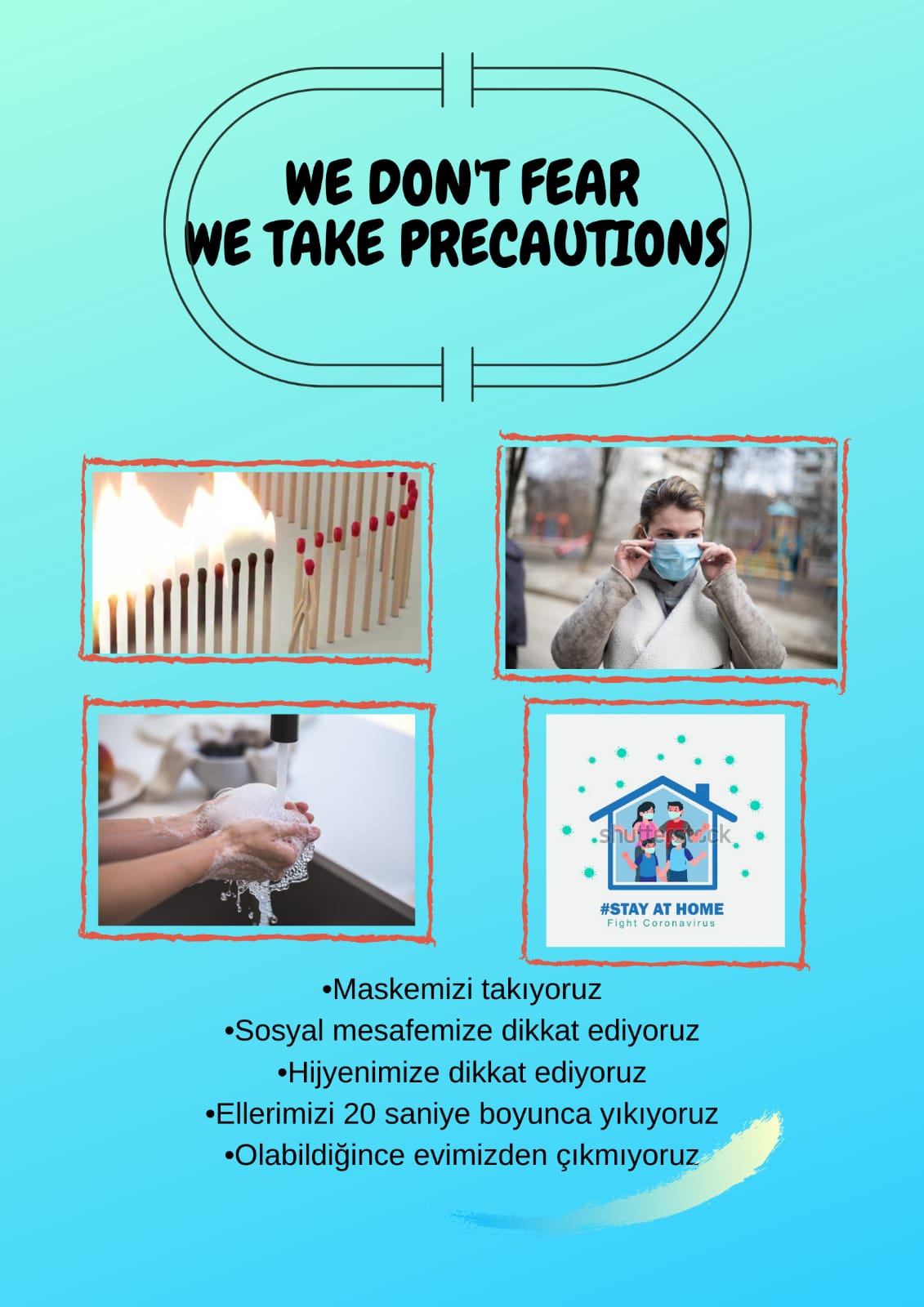 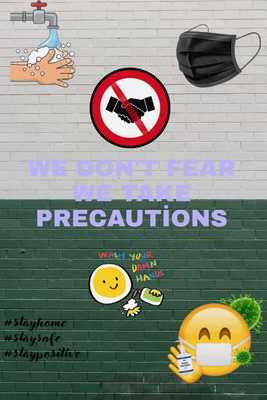 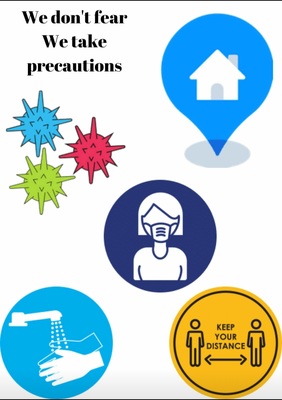 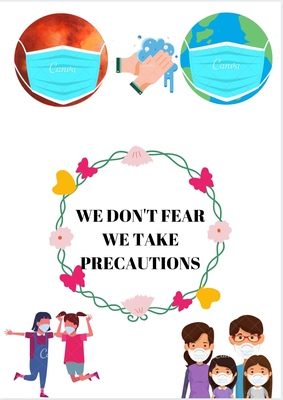 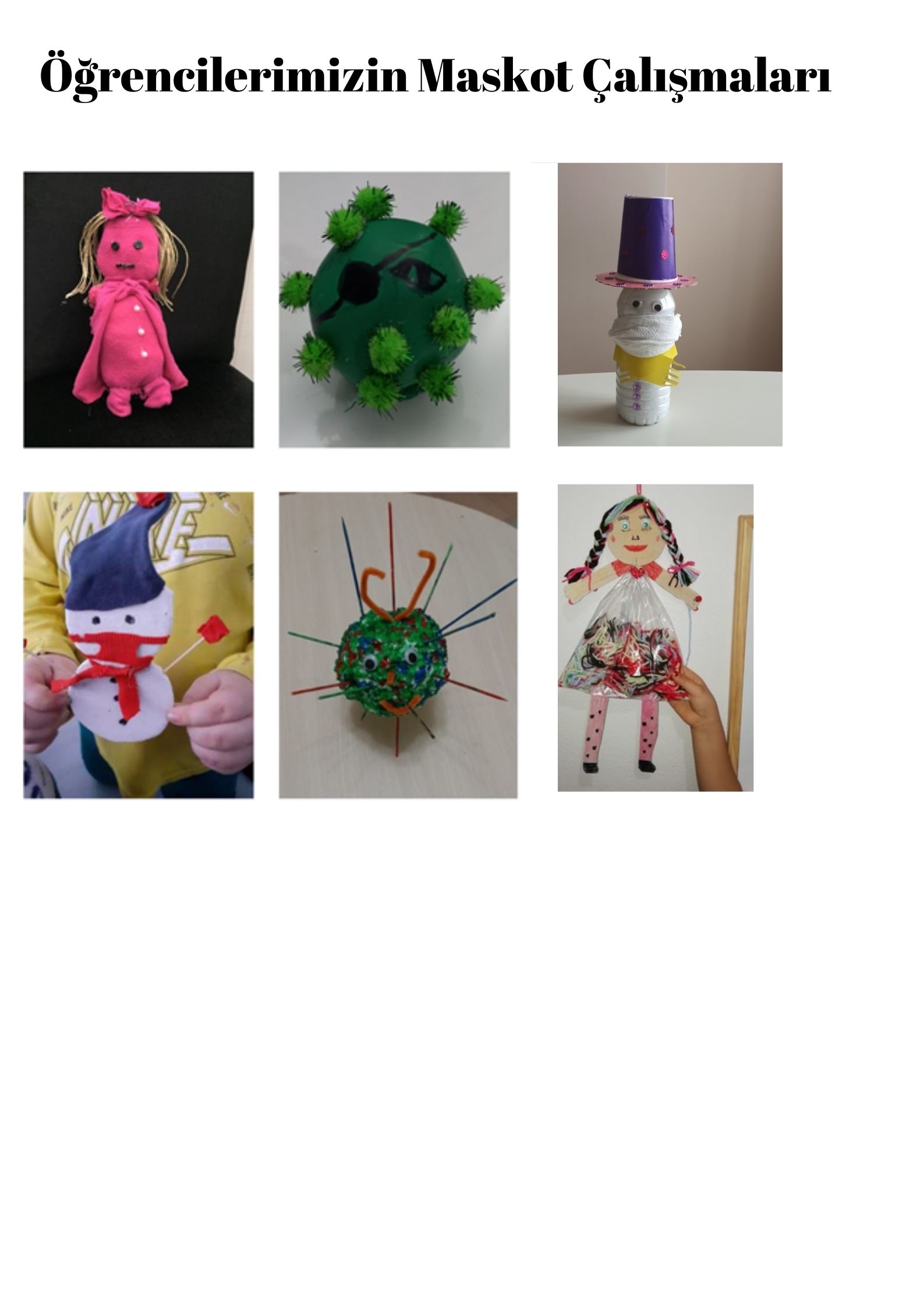 Öğrencilerimizin 2021 Avatar Takvimleri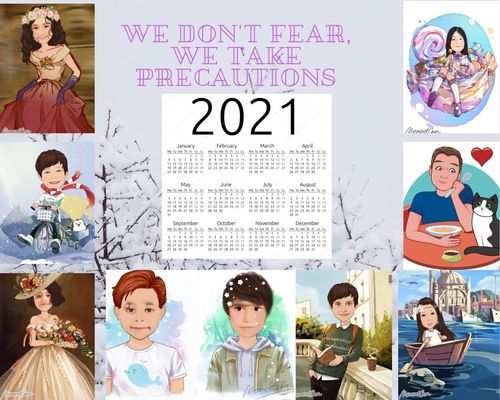 Öğrencilerimizin İlk Webinarı (Toplantısı)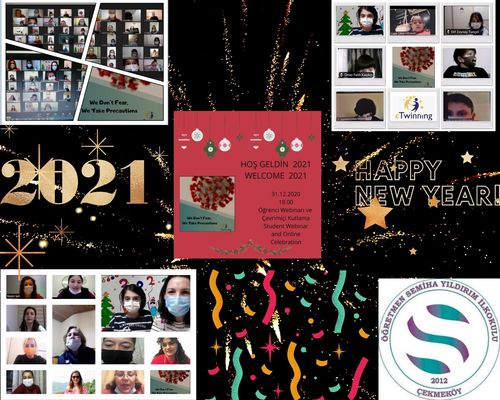 Öğrencilerimizin Maske Tasarımları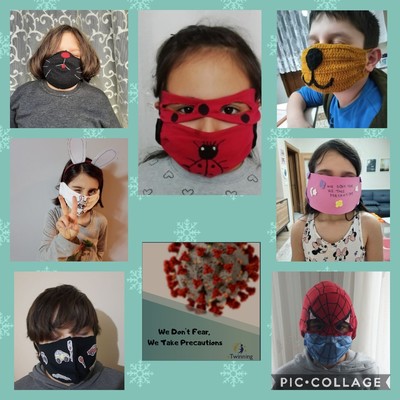 